 Generalitat de Catalunya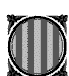  Departament d’Educació Escola Montnegre Carrer de les escoles, 10 08476 La Batllòria (Sant Celoni) Tel/Fax 938470029 a8037504@xtec.catPREINSCRIPCIÓ CURS 2019-20Entre els dies 29 de març i 9 d'abril , podeu passar per la secretaria de L’ESCOLA MONTNEGRE i formalitzar la preinscripció dels vostres fills/es.FULL DE PREINSCRIPCIÓ : us el donarem al mateix centre o el podeu descarregar:http://ensenyament.gencat.cat/web/shared/OVT/Departaments/ENS/TramitOVT/preinscripcio/obligatoris/A42.pdfCal que juntament amb la sol·licitud de preinscripció, aporteu la documentació següent: Original i fotocòpia del llibre de família. Original i fotocòpia del DNI / NIE de la persona sol·licitant (pare, mare, tutor o tutora ) i de l’alumne/a si en té.Original i fotocòpia de la TSI (Targeta sanitària de l’alumne/a)Original i fotocòpia del llibre de vacunes de l’alumne/a.Les persones que al·leguen el compliment d'un o més criteris de prioritat (específic, general o complementari) han de presentar la documentació que s'indica a cada criteri, si és el cas podeu adreçar-vos a:    http://queestudiar.gencat.cat/ca/preinscripcio/estudis/obligatoris/HORARI D’ATENCIÓ AL PÚBLIC DE LA SECRETARIA DEL CENTRE- Divendres 29: matí de 9h a 13h i tarda de 15h a 16h- Dimarts 2:  matí de 9h a 13h i tarda de 15h a 16h- Dijous 4: matí de 9h a 13h i tarda de 15h a 16h- Dimarts 9: matí de 9h a 13h i tarda de 15h a 16h Qualsevol cosa, poseu-vos en contacte amb l’escola 93.847.00.29